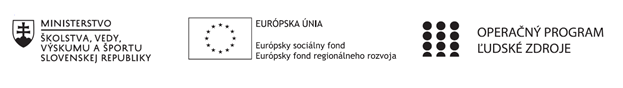 Správa o činnosti pedagogického klubu Príloha:Prezenčná listina zo stretnutia pedagogického klubu je nahradená online evidenciouPríloha správy o činnosti pedagogického klubu              PREZENČNÁ LISTINAMiesto konania stretnutia: Online cez MS-TeamsDátum konania stretnutia: 24.03.2021Trvanie stretnutia: od 13:20 hod do 15:20 hod	Zoznam účastníkov/členov pedagogického klubu:Meno prizvaných odborníkov/iných účastníkov, ktorí nie sú členmi pedagogického klubu  a podpis/y:Prioritná osVzdelávanieŠpecifický cieľ1.1.1 Zvýšiť inkluzívnosť a rovnaký prístup ku kvalitnému vzdelávaniu a zlepšiť výsledky a kompetencie detí a žiakovPrijímateľStredná odborná škola techniky a služieb, Tovarnícka 1609, TopoľčanyNázov projektuZvýšenie kvality odborného vzdelávania a prípravy na Strednej odbornej škole techniky a služiebKód projektu  ITMS2014+312011AGX9Názov pedagogického klubu Komunikácia v cudzích jazykochDátum stretnutia  pedagogického klubu24.03.2021Miesto stretnutia  pedagogického klubuOn-line cez MS-TeamsMeno koordinátora pedagogického klubuMgr. Elena MartinkováOdkaz na webové sídlo zverejnenej správyhttps://sostovar.edupage.org/text/?text=text/text35&subpage=1Manažérske zhrnutie:Kľúčové slová:publicistické texty, denná tlač, britské a americké denníky, časopisy cudzojazyčných pedagogických vydavateľstievKrátka anotácia:Pedagogický klub sa zaoberal využívaním odbornej literatúry a časopisov vo výučbe CUJ	Použitím časopisov a odborných článkov na hodinách CUJČítanie s porozumením má nezastupiteľné miesto vo výučbe cudzieho jazyka. Čítaním študenti rozširujú slovnú zásobu, posilňujú osvojené gramatické štruktúry a zlepšujú komunikačné zručnosti.Čítanie kníh a časopisov  môže byť pre študentov učiacich sa angličtinu výzvou. Ak si zvolíte pre nich príliš ťažkú úroveň, bude sa im kniha alebo časopis čítať zle a nakoniec ich môže aj odradiť.Jedným zo základných motivačných faktorov pre študentov pri výbere čítania je téma článku a v prípade zjednodušeného čítania aj adekvátna náročnosť slovnej zásoby a gramatických štruktúr. Hlavné body, témy stretnutia, zhrnutie priebehu stretnutia:Oboznámenie sa s témou klubu a programom stretnutiaTéma stretnutia: Odborná literatúra a časopisy vo výučbe CUJ, použitie časopisov a odborných článkov na hodinách CUJ, zásady práce s textomDiskusia o využívaní  literatúry a časopisov  na hodinách CUJ, zhodnotenie v pedagogickej činnosti vyučujúcich.Miera využitia časopisov na podporu vyučovania cudzích jazykov Uznesenie PKMožnosťou pri využití časopisov  je prezentovanie vybraného textu zo strany študentov. Študenti si vyberú ľubovoľný článok z tlače, spracujú ho a následne prezentujú skupine. Pri prezentácii by mali byť študenti schopní vlastnými slovami zhrnúť hlavné myšlienky článku, prípadne vyjadriť vlastný postoj. Odporúča sa položiť študentovi otázky ako napríklad: „Prečo ste si vybrali práve tento článok?“Používané druhy časopisov na podporu vyučovania cudzích jazykov:angličtiny, nemčiny,  ruštiny,        Poskytujú kontakt so živým jazykom. Pomáhajú rozvíjať slovnú zásobu a komunikáciu             zapájaním viacerých zložiek inteligencie (multiple inteligences).       Obsahujú: zaujímavé správy a články o aktuálnych novinkách zo sveta,témy venované životnému štýlu, podnecujú diskusiu v triede a podporujú plynulé používanie jazyka, ilustrované slovníky a zábava v podobe jazykových hier podporujú zapamätanie slov a fráz ,články rozvíjajú slovnú zásobu a gramatiku, prílohy sú venované rôznym témamVýhody využívania časopisov a literatúry vo vyučovaní:Prostredníctvom pútavých článkov sa oboznamujú s anglofónnymi krajinami, ich krásami a prírodou, spôsobom života a kultúrou. Dozvedajú sa zaujímavosti zo života populárnych osobností zo sveta hudby, filmu, športu.Diskusia:Učitelia cudzích jazykov sa zhodli na využívaní časopisov, kde na základe aktuálnych tém si študenti rozširujú slovnú zásobu i ďalšie potrebné vedomosti o jazyku  a jeho používaní. Učia sa samostatne vyjadrovať, komunikovať na rôzne témy, vyjadriť svoj názor. Závery a odporúčania:Tak ako i pri iných činnostiach, aj pri časopisoch platí, že všetkého veľa škodí. Je dobré, ak sú časopisy a literatúra  na vyučovacích hodinách využívané naozaj iba v tých prípadoch, keby to učiteľ považuje za naozaj potrebné.. Ak so žiakmi iba začíname pracovať na vyučovacích hodinách s časopismi, je potrebné rátať s väčšou časovou rezervou i pri jednoduchých aktivitách, žiaci si musia na takúto formu práce zvyknúť.Vypracoval (meno, priezvisko)Mgr. Martin ŠurianskyDátum24.03.2021PodpisSchválil (meno, priezvisko)Mgr. Elena MartinkováDátum24.03.2021PodpisPrioritná os:VzdelávanieŠpecifický cieľ:1.1.1 Zvýšiť inkluzívnosť a rovnaký prístup ku kvalitnému vzdelávaniu a zlepšiť výsledky a kompetencie detí a žiakovPrijímateľ:Stredná odborná škola techniky a služieb, Tovarnícka 1609, TopoľčanyNázov projektu:Zvýšenie kvality odborného vzdelávania a prípravy na Strednej odbornej škole techniky a služiebKód ITMS projektu:312011AGX9Názov pedagogického klubu:Komunikácia v cudzích jazykochč.Meno a priezviskoInštitúcia1.Ing. Jana BoldišováOnline MS Teams2.Ing. Silvia LukáčováOnline MS Teams3.Mgr. Elena Martinková Online MS Teams4. Mgr. Eva MišovýchováOnline MS Teams5. Mgr. Monika PerecováOnline MS Teams6. Mgr. Alžbeta ŠpánikováOnline MS Teams7. Mgr.  Martin ŠurianskyOnline MS Teamsč.Meno a priezviskoInštitúcia